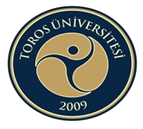 T.C.TOROS ÜNİVERSİTESİENGELLİ ÖĞRENCİ BİRİMİ FAALİYET RAPORU(2020-2021)GİRİŞToros Üniversitesi Engelli Öğrenci Birimi; Yükseköğretim Kurumları Engelliler Danışma ve Koordinasyon Yönetmeliği’nin 11 inci maddesinin birinci fıkrası uyarınca ve Üniversite Senatosu’nun 12/03/2018 tarih ve 02/18 sayılı kararı ile yeniden düzenlenerek yürürlüğe giren Toros Üniversitesi Engelli Öğrenci Birimi Esasları kapsamında oluşturularak faaliyetlerine başlamıştır.Toros Üniversitesi Engelli Öğrenci Birimi; engelli yükseköğrenim öğrencilerinin akademik, idari, fiziksel, psikolojik, barınma ve sosyal alanlarla ilgili ihtiyaçlarını tespit etmek ve bu ihtiyaçların karşılanması için yapılması gerekenleri belirleyip yapılacak çalışmaları planlamak, uygulamak, geliştirmek ve yapılan çalışmaların sonuçlarını değerlendirmek misyonu çerçevesinde; engel ve engelliler ile ilgili farkındalık ve bilinç düzeyinin arttırılması hedeflenmektedir.Engelli Öğrenci Birimi İletişim:Tel		: 0324 325 33 00 – Dahili: 6666-6669Faks		: 0324 325 33 01E-posta	: eob@toros.edu.tr Web		: http://www.toros.edu.tr/icerik/saglik-kultur-ve-spor-daire-baskanligi-engelli-ogrenci-birimi GENEL BİLGİLER:Engelli Öğrenci Birimi Yönetim Kurulu Toros Üniversitesi Engelli Öğrenci Birimi Esasları’ nın 8 inci maddesi uyarınca aşağıdaki üyelerden oluşmaktadır.Engelli Öğrenci Birimi ile akademik birimler arasında iş birliğinin sağlanması amacı ile her akademik birimde bir temsilci belirlenmiştir.2020-2021 eğitim-öğretim yılında 5 (Beş) engelli öğrenci Üniversitemize kayıt yaptırmış olup, ilgili öğrencilerin bölüm bazında dağılımı ve engel türleri aşağıdaki gibidirFAALİYETLEREĞİTİM-ÖĞRETİM FAALİYETLERİ:Toros Üniversitesi Engelli Öğrenci Birimi Esasları’ nın Eğitim-Öğretim Uygulamaları başlıklı üçüncü kısmında ders uygulamaları, sınav uygulamaları, ders muafiyeti ve intibak, akademik destek hususlarında kurum, birim, danışmanlar ve öğretim elemanlarının görev yetki ve sorumlulukları belirlenmiş ve paylaşılmıştır.Bu bağlamda; Üniversitemize yerleşen engelli öğrencilerin ilk tespiti kayıt esnasında başlayan bir süreç içerisinde yürütülmekte ve ilgili öğrenciler Engelli Öğrenci Birimi üzerinden bağlı olduğu akademik birim danışmanına yönlendirilmektedir. 2020 – 2021 eğitim-öğretim yılında birimimizce engelli öğreniciler ile yapılan görüşmeler sonucunda, pandemi döneminde yaşadıkları sıkıntıları ve/veya talepleri öğrenme adına öğrencilerimize anket düzenlenmiş olup; yapılan anket sonucunda öğrencilerimizim talepleri ilgili fakülte ve idari birimlere iletilmiştir.SOSYAL FAALİYETLERÜniversitemiz bünyesindeki sosyal topluluklarca engellilere yönelik sosyal sorumluluk projeleri geliştirilmiş ve faaliyetler gerçekleştirmiştir. Ayrıca ülke genelinde gerçekleştirilen bilimsel toplantılara Üniversitemizce katılım sağlanmış ve toplantılar kapsamında edinilen bilgiler ilgili birimler ile paylaşılmıştır.Engelli Öğrenci Birimi Yönetim KuruluEngelli Öğrenci Birimi Yönetim KuruluProf. Dr. Adnan MAZMANOĞLURektör Yardımcısı (Başkan)Dr. Öğr. Üyesi Behire SANÇARBirim KoordinatörüProf. Dr. Yüksel ÖZDEMİRKalite KoordinatörüÖkkeş ÇAMÖğrenci İşleri Daire BaşkanıNur DİNÇSağlık, Kültür ve Spor Daire BaşkanıDiler YETERKütüphane ve Dokümantasyon Daire Başkan V.Öğr. Gör. H. Turgay ATINÇYapı İşleri ve Teknik Daire BaşkanıDr. Öğr. Üyesi Mehmet Ali AKTAŞBilgi İşlem Daire Başkan V.Öğr. Gör. Emre ÜNALÜyeDr. Öğr. Üyesi Ayşe MANAVÜyeAyten ÇELİKÖRSÜye (Temsilci Öğrenci)Akademik Birim DanışmanlarıAkademik Birim DanışmanlarıDr. Öğr. Üyesi Maryam ESKANDARİMühendislik FakültesiDr. Öğr. Üyesi Emine Özlem KÖROĞLUSağlık Bilimleri FakültesiArş. Gör. Petek BİLİMİktisadi, İdari ve Sosyal Bilimler FakültesiÖğr. Gör. Meltem AKYÜREKGüzel Sanatlar, Tasarım ve Mimarlık Fakültesi Öğr. Gör. Harika TOPAL ÖNALSağlık Hizmetleri Meslek YüksekokuluDoç. Dr. Mert AKTAŞSosyal Bilimler EnstitüsüÖğr. Gör. Ayşe AYKALYabancı Diller YüksekokuluÖğr. Gör. Emre ÜNALMeslek YüksekokuluFak/Enst/YO/MYO/HOBölüm/ABD/ProgramEngel Türü-OranıGüzel Sanatlar, Tasarım Ve Mimarlık Fakültesiİç MimarlıkKonuşma ve Görme %75Meslek YüksekokuluAdalet ( %50 Burslu )İşitme Engelli % 40 Meslek YüksekokuluDiyalizBedensel Engelli %43 (sağ ayak)Meslek YüksekokuluOptisyenlikGörme Engelli %42Sağlık Bilimleri FakültesiFizyoterapi ve Rehabilitasyon (Tam Burslu)Bedensel Engelli %58 (kol)Etkinlik adı Etkinlik TarihiEtkinliği organize eden kurumİşaret Dili Eğitimi26.02.2020Üniversitemiz ile Mersin LİONS kulübüEtkinlik AdıDüzenleyen KurumEtkinlik TarihiKatılımcıErişilebilirlik Ödülleri ToplantısıT.C. Aile, Çalışma ve Sosyal Hizmetler Başkanlığı28/10/2020Mehmet ZİLErişilebilir Kütüphaneler ÇalıştayıAYDIN ADNAN MENDERES ÜNİVERSİTESİ REKTÖRLÜĞÜKütüphane ve Dokümantasyon Daire Başkanlığı28-29 MayısDiler YETER Kütüphane ve Dokümantasyon Daire Başkan V.Katılım Sağlanacak EtkinlikKatılım Sağlanacak EtkinlikKatılım Sağlanacak EtkinlikKatılım Sağlanacak EtkinlikUluslararası Engelsiz Bilişim KongresiManisa Celal Bayar Üniversitesi02-04/09/2021